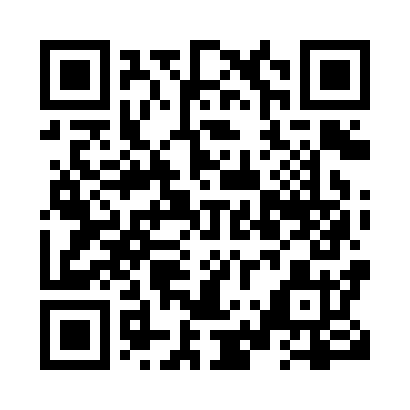 Prayer times for Floradale, Ontario, CanadaMon 1 Jul 2024 - Wed 31 Jul 2024High Latitude Method: Angle Based RulePrayer Calculation Method: Islamic Society of North AmericaAsar Calculation Method: HanafiPrayer times provided by https://www.salahtimes.comDateDayFajrSunriseDhuhrAsrMaghribIsha1Mon3:565:451:266:469:0710:562Tue3:575:461:276:469:0710:563Wed3:585:461:276:469:0710:554Thu3:595:471:276:459:0710:555Fri3:595:471:276:459:0610:546Sat4:015:481:276:459:0610:537Sun4:025:491:276:459:0610:538Mon4:035:501:286:459:0510:529Tue4:045:501:286:459:0510:5110Wed4:055:511:286:459:0410:5011Thu4:065:521:286:449:0410:4912Fri4:075:531:286:449:0310:4813Sat4:095:541:286:449:0210:4714Sun4:105:541:286:449:0210:4615Mon4:115:551:286:439:0110:4516Tue4:135:561:286:439:0010:4417Wed4:145:571:296:429:0010:4218Thu4:155:581:296:428:5910:4119Fri4:175:591:296:428:5810:4020Sat4:186:001:296:418:5710:3821Sun4:206:011:296:418:5610:3722Mon4:216:021:296:408:5510:3623Tue4:236:031:296:408:5410:3424Wed4:246:041:296:398:5310:3325Thu4:266:051:296:398:5210:3126Fri4:276:061:296:388:5110:3027Sat4:296:071:296:378:5010:2828Sun4:306:081:296:378:4910:2629Mon4:326:091:296:368:4810:2530Tue4:336:101:296:358:4710:2331Wed4:356:111:296:358:4610:22